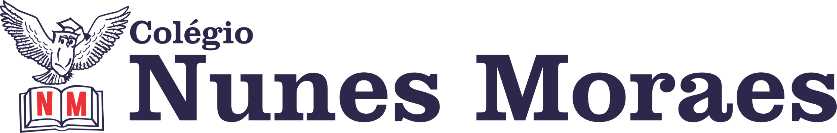 Contamos com você para que esta tarde de aulas seja muito produtiva. ►1ª AULA: 13h -13:55’  -  QUÍMICA 2  - PROFESSORA KATHARINA FERNANDES     FRENTE  4 – AULA 12 - TERMOQUÍMICA III – LEI DE HESS Passo 1 – Encontro pelo Meet pelo link disponibilizado no início da aula;Caso não consiga acessar o Meet,  comunique-se com a   Coordenação.  Em seguida assista à videoaula no link abaixo. Somente DEPOIS realize o passo 2.https://youtu.be/1RCUXn7GTZY até o 13’15’’Passo2 – É muito importante que você faça muitos exercícios do conteúdo aprendido para treinar seus conhecimentos. Desse modo, faça a atividade da página 79, questão  2 *Envie foto das atividades resolvidas para FLAY NUNES MORAES. Escreva a matéria, seu nome e seu número em cada página.Passo 3 – A cada ciclo de questões podemos os discutir as suas dúvidas com resolução e o gabarito.Atividade de casa: atividades discursivas da página 79 e 80, questões ímpares.►2ª AULA: 13:55’-14:50’   - FÍSICA 1  -  PROFESSOR BETOWER MORAIS     FRENTE 2  - AULA 14 - POTÊNCIA ELÉTRICA E EFEITOS DA CORRENTE ELÉTRICA ORIENTAÇÕES- Passo 1- Ao iniciar seu horário de aula dirija-se à sala do google meet. - Passo 2 – Irei resolver e comentar as questões das atividades propostas da página 31.Caso não consiga acessar a aula online, comunique-se com a coordenação e acompanhe a resolução das questões pelos slides que enviarei para o grupo da sala. Faça interação com seu professor durante o período de sua aula.►3ª AULA: 14:50’-15:45’ – HISTÓRIA 2    – PROFESSOR RÔMULO VIEIRA    AULA 15 – O DOMÍNIO OLIGÁRQUICO NA PRIMEIRA REPÚBLICAPasso 01 – Assistir à aula no google meet. Explicaremos as características da República oligárquica.Caso não consiga acessar o Meet,  comunique-se com a   Coordenação.  Em seguida assista à videoaula no link abaixo. Somente DEPOIS realize o passo 2.https://www.youtube.com/watch?v=ED0y16Qiv_g&list=PL0MlWarTr_1bLkreCKi8KtfVB3k4YEDuV&index=90Passo 02 – Resolução das questões 1 e 2 da página 90 - Atividades para sala.Envie foto das atividades resolvidas para FLAY NUNES MORAES. Escreva a matéria, seu nome e seu número em cada página.►INTERVALO: 15:45’-16:10’    ►4ª AULA:   16:10’-17:05’ – QUÍMICA 2 -PROFESSORA KATHARINA FERNANDES     QUÍMICA 4 – CAPÍTULO 12 - TERMOQUÍMICA III   -  ENERGIA DE LIGAÇÃOPasso 1 – Encontro pelo Meet pelo link disponibilizado no início da aula;Caso não consiga acessar o Meet,  comunique-se com a   Coordenação.  Em seguida assista à videoaula no link abaixo. Somente DEPOIS realize o passo 2.https://youtu.be/1RCUXn7GTZY       A partir de 13’15’’até o finalPasso2 – É muito importante que você faça muitos exercícios do conteúdo aprendido para treinar seus conhecimentos. Desse modo, faça a atividade da página 79, questão  4 *Envie foto das atividades resolvidas para FLAY NUNES MORAES. Escreva a matéria, seu nome e seu número em cada página.Passo 3 – A cada ciclo de questões podemos os discutir as suas dúvidas com resolução e o gabarito.Atividade de casa: atividades discursivas da página 79 e 80, questões ímpares.►5ª AULA:   17:05’ – 18:00’  –  MATEMÁTICA 1  – PROFESSOR BETOWER MORAIS   FRENTE 3 – AULA 14 - TABELAS E GRÁFICOS ORIENTAÇÕESPasso 1- Ao iniciar seu horário de aula dirija-se à sala do google meet. Passo 2 – Irei resolver e comentar as questões das atividades de sala e propostas das páginas 46 e 47.Passo 3 – Como atividade de sala, resolva as questões 02 e 03 das atividades propostas da página 47. Coloque os cálculos em seu caderno.Caso não consiga acessar a aula online, comunique-se com a coordenação e acompanhe a resolução das questões pelos slides que enviarei para o grupo da sala. Faça interação com seu professor durante o período de sua aula.►6ª AULA: 17:05’ – 18:00’  – QUÍMICA 1   – PROFESSOR RENATO DUARTE  AULA 15 – PROPRIEDADE DOS COMPOSTOS ORGÂNICOSHoje, por questão de saúde, o professor Renato não estará online com você. Acesse, realize  e envie a lista de exercícios indicada abaixo. Seu professor estará recebendo sua lista em tempo real. LISTA DE EXERCÍCIOS ONLINEPasso 1 – É muito importante que você continue fazendo exercícios dos conteúdos aprendidos anteriormente para aprimorar seus conhecimentos. Desse modo, vamos revisar um pouco sobre PROPRIEDADE DOS COMPOSTOS ORGÂNICOS. Vamos fazer uma lista de exercícios online com o capítulo 15. O endereço de acesso: www.sprweb.com.br/lista/O código desta lista (3708904215) Ou, opcionalmente, use a URL abaixo: http://www.sprweb.com.br/lista/?COD=3708904215